For Immediate ReleaseContact: Tecom Electronics Ltd.+1-888-504-6444dana@tecom.co.ilSleek, Modern and Simple: Tecom re-Invents AV LecternsIntroducing the All-New TecPodium Interactive PodiumRosh HaAyin, Israel, and Amsterdam – 5 January 2013 - A pioneer in the development of high-tech lecterns, Tecom launches the new design for its’ TecPodium Interactive Lecterns, to Universities and Colleges. “We've now included our latest and fastest technology in the podium and made the design modern, colorful and effective” says Aviv Brosilovski, Tecom CEO.The lectern new coloring is metallic sliver and white and with the streamlined, contemporary design, it interfaces with virtually every type of equipment typically used in a presentation, with all the capabilities integrated into a single lectern. Tecom’s newest and most advanced lectern (TPI-12W) features HD resolution support, a new PC with digital outputs, a wide screen interactive pen display, a higher resolution document camera, stereo sound and a new HD switcher scaler.  As a breakthrough audio-visual system for lecture halls, TecPodium Lectern has every multimedia capability built-in, and is managed through one simple control panel. Another new addition to the design is the TecPodium cabling system functions which now support both analog and digital inputs, providing presenters with more plug in options and the ultimate convenience.Aviv Brosilovski, Tecom CEO: “We’ve been successfully installing thousands of TecPodium lecterns worldwide for the last 15 years.  As a result we have firsthand knowledge and expertise of both academic and technical requirements for a flawless operation in a presentation environment.  Recently, we went into a process of redesigning and re-inventing our leading product.  Our customers love the ease of use and the small footprint so we kept both.  We've now included our latest and fastest technology in the podium and made the design modern, colorful and effective”.Tecom Electronics will be displaying the new TecPodium Interactive and it's latest technology at Integrated Systems Europe, on January 29-31 at the Amsterdam RAI Convention Center.  Tecom will be at booth 1-K4. About TecomTecom Electronics, established in 1996, is a dynamic company continuously developing and evolving their products to provide the simplest yet most technologically advanced solution to managing Audio Visual equipment in training and educational facilities. Tecom replaces generic podiums in the classroom and boardroom with a more interactive and easy to use technological experience. Tecom Electronics is ISO 9001:2008 certified.www.tecpodium.com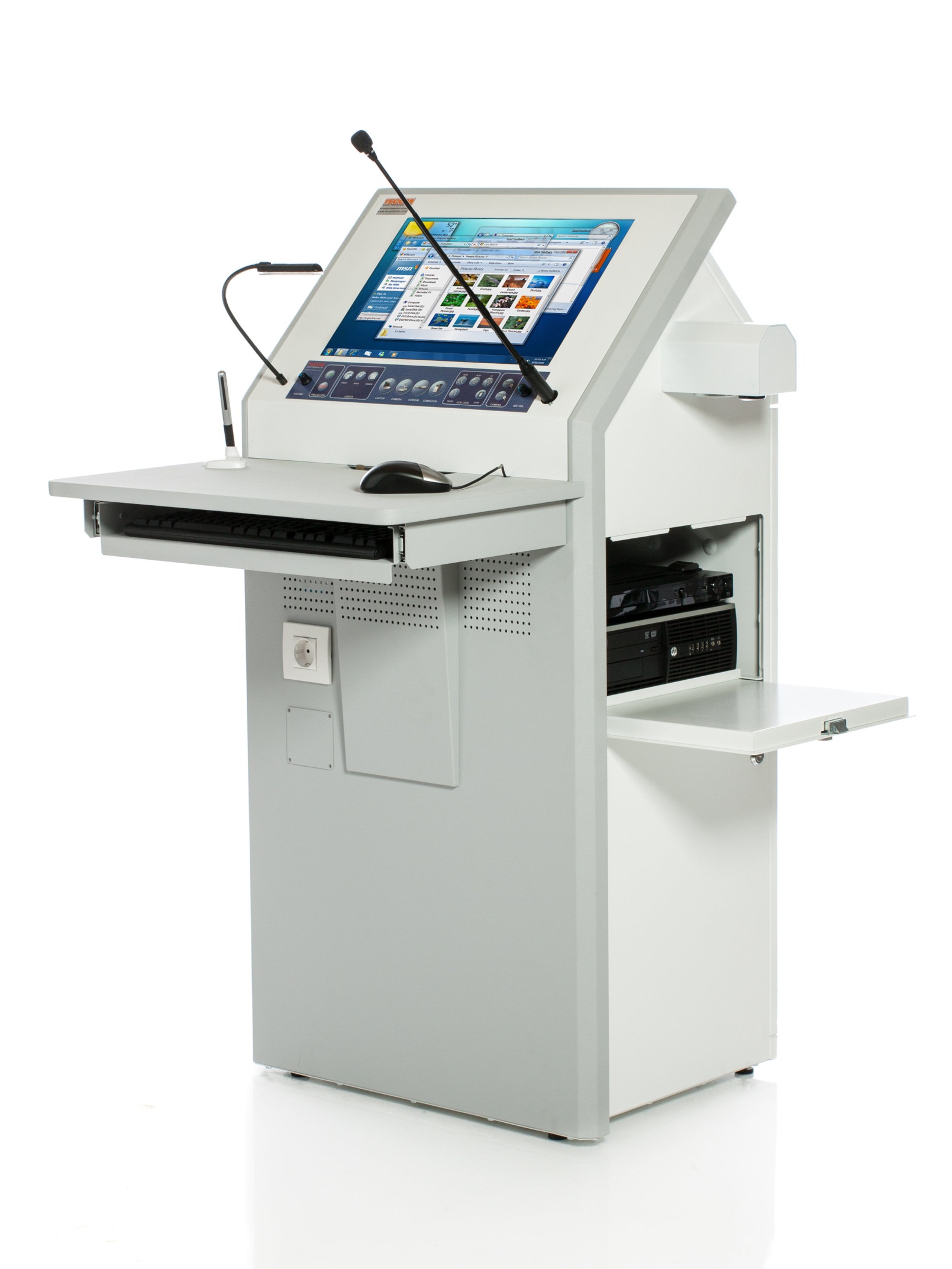 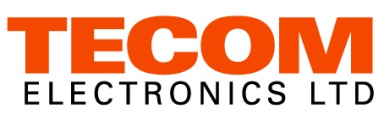 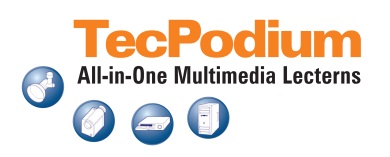 